Form - XApplication Form for Membership of a SocietyTo           The President/ Secretary__________________________________________Subject: Application for admission as Orchid Island RWA Member of the Society.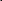 Dear Sir,I wish to apply for admission as a member of Orchid Island Society. My brief particulars are as under:I certify that:I unconditionally subscribe to the aims & objects of the Society and contribute towards attainment of the same.I will abide by the Byelaws of the Society, as applicable and amended from time to time.I have not been convicted of an offence involving moral turpitude involving imprisonment.I am enclosing herewith the following Documents:Copy of ________________________ towards proof of Identity.Copy of ________________________ towards proof of AddressCopy of the Caste Certificate (required only where a Society has limited its membership in its Byelaws to the members of particular caste or community)DD/Pay Order/ Cheque No.__________ dated _________ for Rs.1100/- drawn in favour of Orchid Island R.W.A., Gurugram  towards membership fee.Two passport size and one stamp size photographs.I request you to kindly admit me as a ___________ (Type of Membership) member of the       Orchid Island, Sec-51        Thanking you,Yours faithfully        Dated: _______________       Place: ________________	(Signature of the Applicant)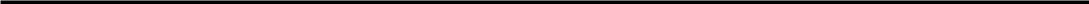 B.	Recommendations of a regular member of the Society (if provided in the byelaws):I recommend admission of Sh. ______________________ S/o ________________, aged _____ years, Resident of________________________________________________, as Ordinary/ Life member of the Society.Signature of the Member Name of the Member : __________________________Membership No.				      : __________________________		Date                 				      : __________________________Place						      : __________________________S No.SubjectParticulars1Name of the Applicant2Father’s/Husband’s Name3Permanent Address:4Correspondence Address:5Flat Number6Mobile No / Phone No.7Email ID (Mandatory)8ID Proof / Resident Proof.) (attach self-attested